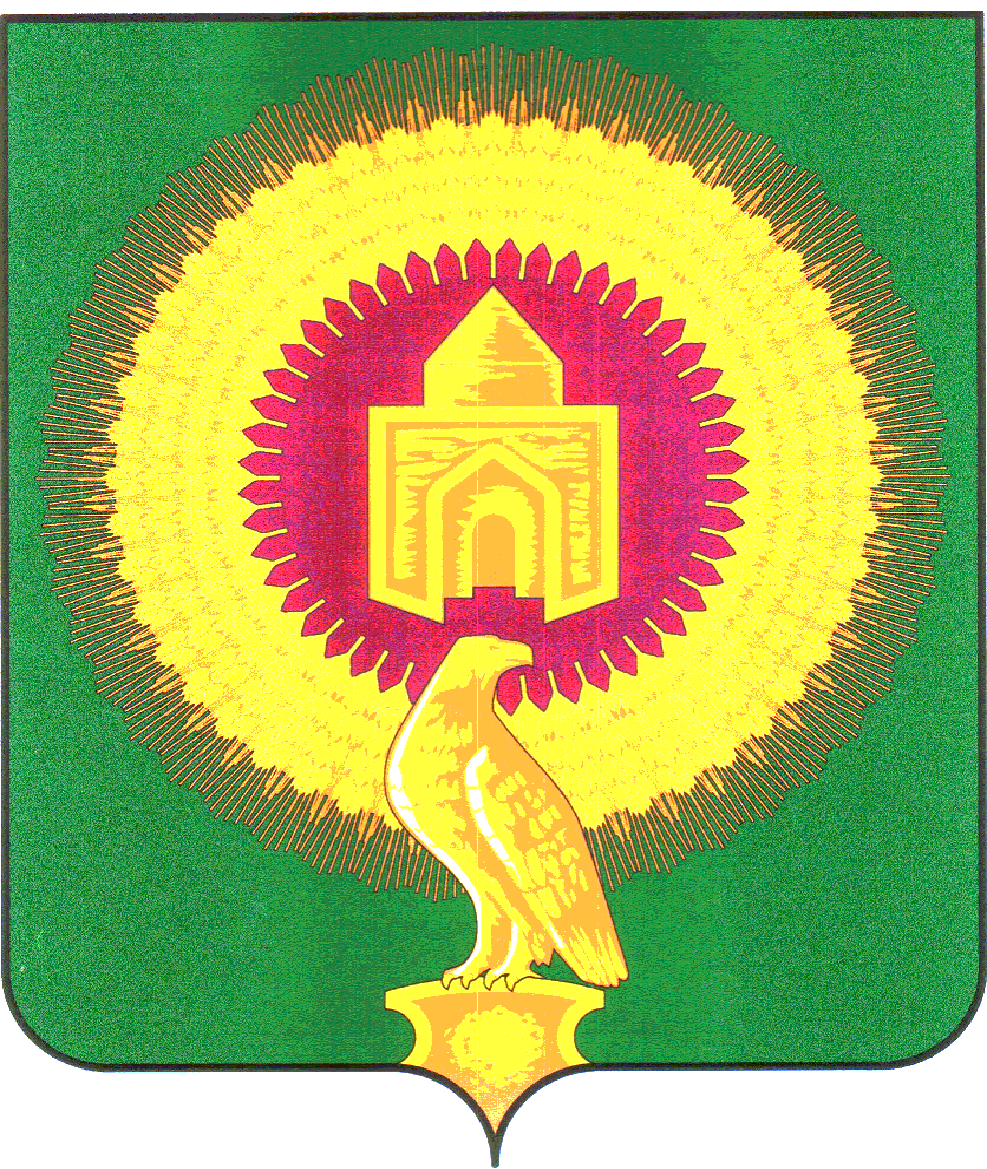 АДМИНИСТРАЦИЯ ЛЕЙПЦИГСКОГО СЕЛЬСКОГОПОСЕЛЕНИЯ ВАРНЕНСКОГО МУНИЦИПАЛЬНОГОРАЙОНА ЧЕЛЯБИНСКОЙ ОБЛАСТИПОСТАНОВЛЕНИЕО внесении изменений в муниципальную программу «Развитие сферы культуры на территории Лейпцигского сельского поселения Варненского муниципального района Челябинской области»ПОСТАНОВЛЯЕТ:В соответствии со статьей 179 бюджетного кодекса Российской Федерации, в целях рационального использования денежных средств администрация Лейпцигского сельского поселения Варненского муниципального района ПОСТАНОВЛЯЕТ:1. Внести изменения в постановление администрации Лейпцигского сельского поселения №29 от 14.09.2021 года «Об утверждении муниципальной программы «Развитие сферы культуры в Лейпцигском сельском поселении Варненского муниципального района Челябинской области».2. В паспорте муниципальной программы «Развитие сферы культуры в Лейпцигском сельском поселении Варненского муниципального района Челябинской области». Объемы и источники финансирование программы читать в новой редакции:Объём бюджетных ассигнований муниципальной  программы составляет   4021,86 тысяч руб., в том числе:2021- 2134,74 тыс. руб.,2022г. – 981,26тыс.руб.,2023г. – 905,86тыс.рубОбъемы расходов на выполнение мероприятий Программы ежегодно уточняются в процессе исполнения местного бюджета и при формировании  бюджета на очередной финансовый год.3. Приложение 1 к муниципальной программе изложить в новой редакции.4. Настоящее постановление подлежит официальному опубликованию.5. Контроль за исполнением настоящего постановления оставляю за собойГлава Лейпцигскогосельского поселения	Пискунова Э.Т.     Приложение 1К постановлению администрайииЛейпцигского                                                                                                                            Сельского поселения Варненского муниципального района Челябинской области  от 04.10.2021г. № 31     Приложение 1к Муниципальной программе«Развитие сферы культуры в Лейпцигском                                                                                                                           сельском поселении Варненского муниципального района Челябинской области на 2021-2023 годы» ПЕРЕЧЕНЬпрограммных мероприятийот 04 октября 2021 года            № 31№ п/пНаименование мероприятияОбъем финансирования по годам, тыс. рублейОбъем финансирования по годам, тыс. рублейОбъем финансирования по годам, тыс. рублейОтветственный исполнитель,соисполнитель№ п/пНаименование мероприятия2021 год2022 год2023годОтветственный исполнитель,соисполнительЗадача 1: Развитие самодеятельного художественного творчестваЗадача 1: Развитие самодеятельного художественного творчестваЗадача 1: Развитие самодеятельного художественного творчестваЗадача 1: Развитие самодеятельного художественного творчестваЗадача 1: Развитие самодеятельного художественного творчестваЗадача 1: Развитие самодеятельного художественного творчества1.1Мероприятие 1 Организация деятельности клубных формирований                787,11981,26905,86Администрация Лейпцигского сельского поселения МУК «Лейпцигский Дом культуры»Задача 2: Повышение качества услуг, предоставляемых учреждениями культуры сельского поселения Задача 2: Повышение качества услуг, предоставляемых учреждениями культуры сельского поселения Задача 2: Повышение качества услуг, предоставляемых учреждениями культуры сельского поселения Задача 2: Повышение качества услуг, предоставляемых учреждениями культуры сельского поселения Задача 2: Повышение качества услуг, предоставляемых учреждениями культуры сельского поселения Задача 2: Повышение качества услуг, предоставляемых учреждениями культуры сельского поселения 2.1Мероприятие 1   Обучение специалистов культурно - досуговых учреждений на  курсах повышения квалификации и профессиональной подготовки5,00Администрация Лейпцигского сельского поселения МУК «Лейпцигский Дом культуры»Задача 3: Обеспечение комплексной безопасности и комфортных условий в муниципальных учреждениях культуры сельского поселения Задача 3: Обеспечение комплексной безопасности и комфортных условий в муниципальных учреждениях культуры сельского поселения Задача 3: Обеспечение комплексной безопасности и комфортных условий в муниципальных учреждениях культуры сельского поселения Задача 3: Обеспечение комплексной безопасности и комфортных условий в муниципальных учреждениях культуры сельского поселения Задача 3: Обеспечение комплексной безопасности и комфортных условий в муниципальных учреждениях культуры сельского поселения Задача 3: Обеспечение комплексной безопасности и комфортных условий в муниципальных учреждениях культуры сельского поселения 3.1Мероприятие 1:Проведение текущего ремонта, поддержание зданий учреждений культуры в безопасном состоянии, Комплексное оснащение клубов1342,63Администрация Лейпцигского сельского поселения МУК «Лейпцигский Дом культуры»ВСЕГО по Программе            2134,74981,26205,86